Supplementary Material For:The importance of spawning behavior in understanding the vulnerability of exploited marine fishes in the U.S. Gulf of MexicoChristopher R. Biggs1, William D. Heyman2, Nicholas A. Farmer3, Shinichi Kobara4, Derek G. Bolser1, Jan Robinson5, Susan K. Lowerre-Barbieri6, and Brad E. Erisman1,* Table S2.1 Spearman’s correlation coefficients (upper diagonal) and p-value (lower diagonal) of spawning behavior and life history parameters. Significant correlation values are in bold.Table S2.2 Eigenvalues and percentage variation explained by the seven principal components axes using life history traits and spawning behavior parameters for the 28 species, and eigenvectors for each of the seven measurement indices.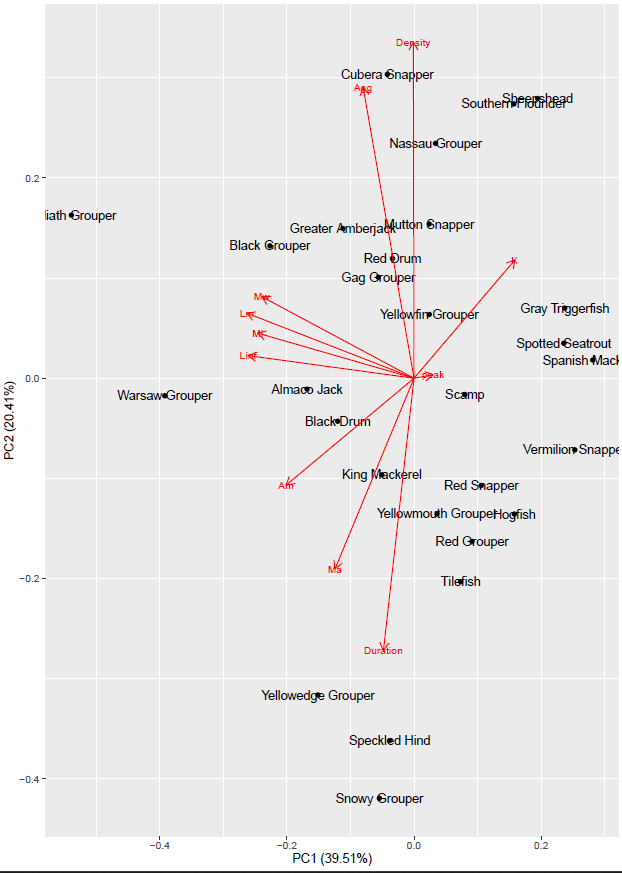 Figure S2.1 Biplot of PCA showing the first two principal components and including Peak Spawning Months. The arrows show the relative loadings of each PC axis.Correlation CoefficientCorrelation CoefficientCorrelation CoefficientCorrelation CoefficientCorrelation CoefficientCorrelation CoefficientCorrelation CoefficientCorrelation CoefficientCorrelation CoefficientCorrelation CoefficientCorrelation CoefficientAggDurationRel. Ab.AmaxWmaxLmaxKLinfAmLmMp-valueAggNA-0.3510.819-0.1100.1740.037-0.0280.1890.2020.358-0.089p-valueDuration0.06NA-0.5380.197-0.0480.006-0.5260.1950.1910.0870.012p-valueRel. Ab. 0.000.01NA-0.1920.077-0.0500.203-0.0150.0620.2200.005p-valueAmax0.580.310.33NA0.4310.353-0.3620.3770.6280.314-0.839p-valueWmax0.380.810.700.02NA0.919-0.2810.9080.6520.875-0.519p-valueLmax0.850.980.800.070.00NA-0.2120.8440.5240.844-0.465p-valueK0.890.010.300.060.150.28NA-0.410-0.442-0.2740.248p-valueLinf0.330.320.940.050.000.000.03NA0.6310.877-0.478p-valueAm0.300.330.750.000.000.000.020.00NA0.726-0.495p-valueLm0.060.660.260.100.000.000.160.000.00NA-0.323p-valueM0.670.950.980.000.010.020.220.010.010.11NAPrincipal componentPrincipal componentPrincipal componentPrincipal componentPrincipal componentPrincipal componentPrincipal componentPrincipal componentPrincipal componentPrincipal componentMeasure12345678910Eigenvalues2.0831.4981.1680.8900.7380.5570.4780.3400.2380.192      Variation explained (%)0.4340.2210.1360.0800.0550.0310.0230.0100.0060.004     Cumulative variance (%)0.4340.6550.7910.8710.9260.9570.9800.9900.9961.000Eigenvectors     Agg-0.1410.495-0.3820.290-0.2800.208-0.2160.572-0.0040.098     Duration-0.082-0.473-0.1480.582-0.5540.0440.067-0.2810.1000.087     Rel. Ab.-0.0130.567-0.4020.0190.0220.0030.274-0.6640.0060.025     Amax-0.215-0.327-0.443-0.471-0.0250.614-0.021-0.0350.063-0.214     Wmax-0.4070.1310.267-0.025-0.0020.066-0.747-0.3450.2320.100     Lmax-0.4170.0670.318-0.0830.0020.2400.4980.1010.3010.555     K0.2710.2000.329-0.425-0.7370.1010.002-0.070-0.1990.006     Linf-0.4420.0290.2180.1950.0770.1970.095-0.063-0.797-0.159     Am-0.345-0.169-0.369-0.356-0.149-0.602-0.0670.051-0.2510.367     Lm-0.4460.1130.102-0.047-0.207-0.3230.2330.1070.323-0.677